KATA PENGANTAR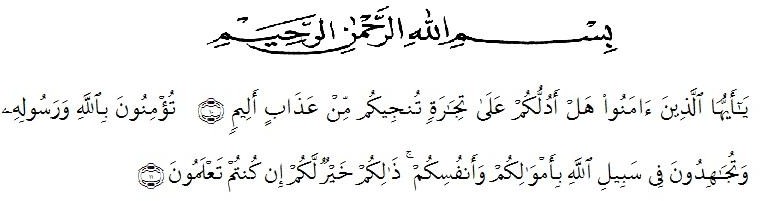 	Artinya:“Hai orang-orang yang beriman, sukakah kamu Aku tunjukkan suatu perniagaan yang dapat menyelamatkan kamu dari azab yang pedih? (yaitu) kamu beriman kepada Allah dan Rasul-Nya dan berjihad di jalan-Nya dengan harta dan jiwamu, itulah yang lebih baik bagimu jika kamu mengetahuinya.”(QS. ash-Shaff: 10 dan 11).Syukur Alhamdulillah penulis ucapkan kehadirat Allah SWT yang telah memberi rahmat dan karunia-Nya sehingga penulis dapat menyelesaikan penulisan  skripsi ini yang berjudul “Pengaruh Product Quality Dan Word Of Mouth Terhadap Minat Beli Pada Usaha Kecil Menengah (UKM) Pahat Batu Medan Maimun ”. Penyusunan proposal skripsi ini bertujuan untuk memenuhi salah satu syarat untuk memperoleh gelar Sarjana Ekonomi Jurusan Manajemen , Universitas Muslim Nusantara Al Washliyah. Dalam menyelesaikan tulisan ini penulis menyadari tidak dapat berjalan sendiri tanpa bantuan dan dorongan baik materil maupun moril dari berbagai pihak. Pada kesempatan ini ucapan terima kasih penulis sampaikan kepada pihak yang telah memberikan bantuan dalam menyelesaikan proposal  skripsi ini adalah sebagai berikut:Bapak Dr. KRT Hardi Mulyono K. Surbakti selaku Rektor Universitas Muslim Nusantara Al Washliyah Medan.Ibu Dr. Anggia Sari Lubis SE,M.Si. selaku Dekan Fakultas Ekonomi Universitas Muslim Nusantara Al-Washliyah Medan.Bapak Toni Hidayat, SE.M.Si,selaku kepala program studi manajemen Fakultas Ekonomi Universitas Muslim Nusantara Al-Washliyah Medan.Ibu Dra. Wan Dian Safina, MM, selaku Dosen Pembimbing yang telah memberikan bimbingan dan arahan dengan sabar kepada peneliti selama penyusunan proposal ini.Keluarga yang paling penulis kasihi, terutama orang tua, kakak dan adik-adik yang selalu mendukung dan menyemangati serta yang selalu mendoakan penulis dalam penyusunan proposal Skripsi ini. Sahabat yang selalu mendukung penulis dan  yang selalu menyemangati penulis dalam penulisan proposal skripsi ini dan juga menjadi sahabat penulis selama empat tahun di bangku perkuliahan.Teman-teman Jurusan manajemen 8H dan semua pihak yang tidak dapat penulis sebutkan satu persatu namanya, terimakasih atas segala suka dan duka yang telah kita lewati bersama-sama selama duduk dibangku perkuliahan.Akhirnya penulis merasa bahwa tulisan ini masih jauh dari sempurna. Untuk itu penulis sangat mengharapkan kritik dan saran dari para pembaca untuk menyempurnakan proposal skripsi ini. Akhirnya penulis berharap proposal skripsi ini dapat bermanfaat bagi yang membacanya.Medan,    Oktober 2022Penulis,	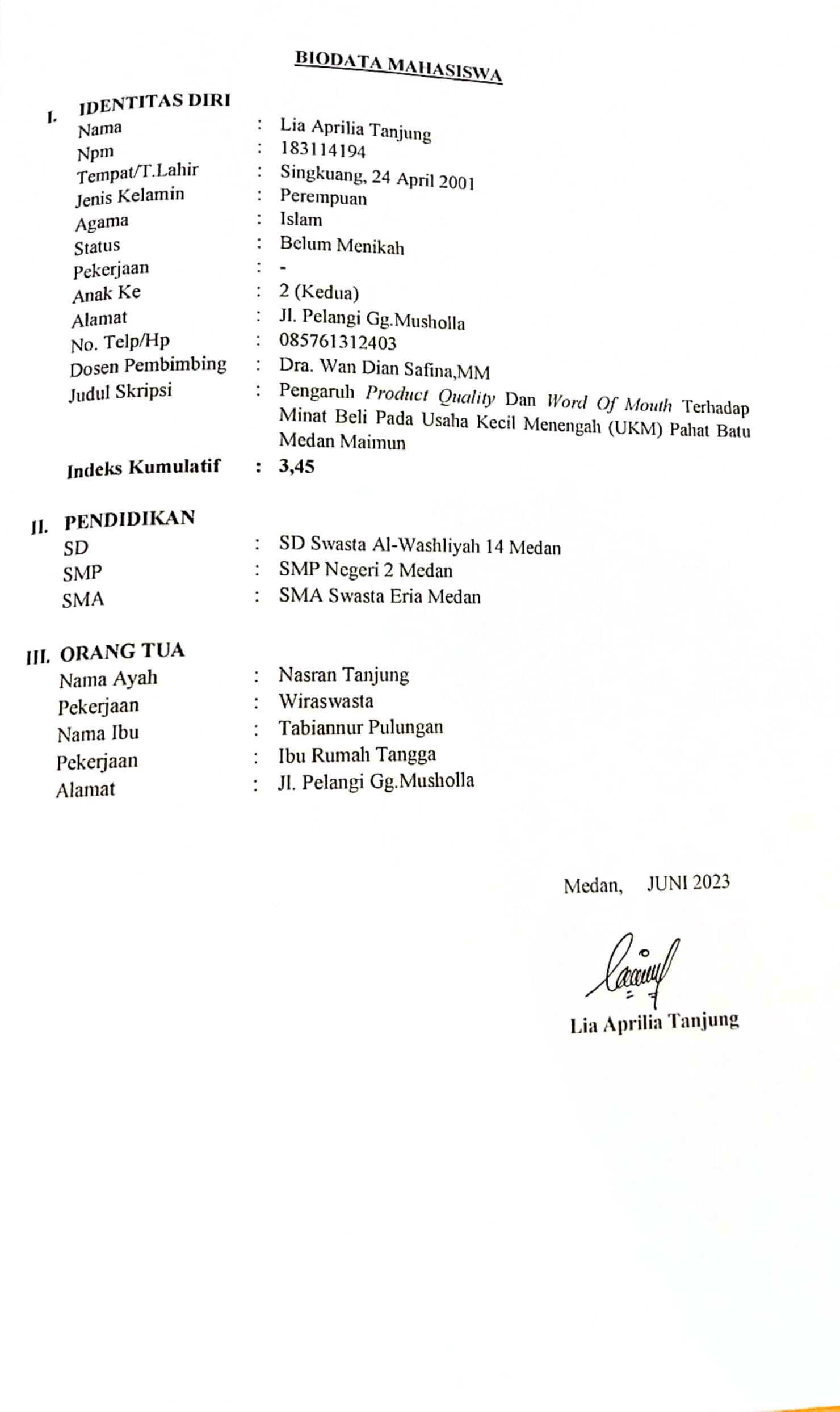 Lia Aprilia TanjungNPM 183114194